السؤال الأول:        A)ضع علامة (  ) أمام العبارة الصحيحة وعلامة ( × ) أمام العبارة الخاطئة فيما يلي:انتهت الأسئلة ,,, 		ارجو لكم بالتوفيق والنجاح ,, 		الأستاذ/ المملكة العربية السعوديةوزارة التعليمالإدارة العامة للتعليم بمنطقةمكتب التعليممدرسةالمملكة العربية السعوديةوزارة التعليمالإدارة العامة للتعليم بمنطقةمكتب التعليممدرسة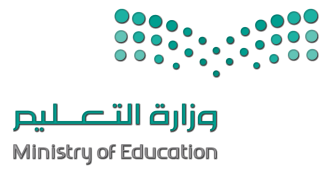  المـــادة : الصـف : الفتـــــــــــرة : الزمـــــــــــــــن :  أسئلة اختبار منتصف الفصل الدراسي الأول ( ثاني ابتدائي) العام الدراسي 1444/1445هـ أسئلة اختبار منتصف الفصل الدراسي الأول ( ثاني ابتدائي) العام الدراسي 1444/1445هـ أسئلة اختبار منتصف الفصل الدراسي الأول ( ثاني ابتدائي) العام الدراسي 1444/1445هـ أسئلة اختبار منتصف الفصل الدراسي الأول ( ثاني ابتدائي) العام الدراسي 1444/1445هـ أسئلة اختبار منتصف الفصل الدراسي الأول ( ثاني ابتدائي) العام الدراسي 1444/1445هـ أسئلة اختبار منتصف الفصل الدراسي الأول ( ثاني ابتدائي) العام الدراسي 1444/1445هـ أسئلة اختبار منتصف الفصل الدراسي الأول ( ثاني ابتدائي) العام الدراسي 1444/1445هـاسم الطالب/                                                                                                                   رقم الجلوس/ اسم الطالب/                                                                                                                   رقم الجلوس/ اسم الطالب/                                                                                                                   رقم الجلوس/ اسم الطالب/                                                                                                                   رقم الجلوس/ اسم الطالب/                                                                                                                   رقم الجلوس/ اسم الطالب/                                                                                                                   رقم الجلوس/ اسم الطالب/                                                                                                                   رقم الجلوس/ المصحح:التوقيع:التوقيع:المراجع:المراجع:المراجع:التوقيع:(1كلما زاد الجهد البدني الذي يقوم به الجسم زادت سرعة التنفس.                                    (       )(2يتم الشهيق في طرد الهواء من الرئتين للخارج.                                                            (       )(3الانزلاق مهارة حركية أساسية غير انتقالية تتميز بالانسيابية والبراعة العالية.                                                        (       )(4حركة الوقوف من وضع جلوس التربيع والذراعان ممتدتان أماماً لا تعتبر من مهارة الثبات والاتزان.(       )(5تبدأ مهارة تمرير الكرة من أسفل من وضع الجري.                                                        (       )(6يتم متابعة حركة اليدين للكرة للأمام بعد تركها(       )(7ترجع الزيادة في سرعة التنفس إلى زيادة احتياج الجسم لكميات أكبر من الهواء.                           (       )(8بيئة النشاط هي جميع المرافق الرياضية التي تطبق فيها الفعاليات الرياضية.                              (       )(9تدخل حركة السحب في كثير من الألعاب الصغيرة والأنشطة الرياضية.(       )(10يعتبر الانزلاق مزيجاً بين الخطوة والحجلة بالتبادل بين القدمين.  (       )